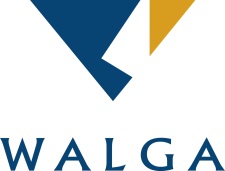 Bin Tagging Program Expression of InterestChanging Behaviour to Reduce Contamination and Increase Resource Recovery Background Following on from the successful implementation of the Bin Tagging Program in a number of Local Government areas, WALGA has received a three year funding agreement from the Waste Authority to implement this Program. The benefits of the Bin Tagging Program include:Assisting Local Government to meet the State Waste Strategy targets for diversion of waste from landfill.Long term cost saving for Local Government, as waste disposal costs increase and contracts include penalties for contamination.Helps to ensure that recovered materials have a low contamination rate, improving the quality of materials collected and assisting with market development.Community engagement through increased awareness of waste management and Local Government services. In implementing the Bin Tagging Program, WALGA is keen to ensure a consistent approach and materials are used wherever possible. This will allow comparison of data and ongoing improvements to the Program.   How to Participate This Expression of Interest will be treated like a Memorandum of Understanding, and therefore must be signed off by the CEO. If your Local Government/Regional Council is selected you must commit to implementing the Program and agree to the terms laid out in this EOI.Assistance for Bin Tagging WALGA will receive funding to assist Local Governments (metropolitan and non-metropolitan) to implement the Bin Tagging Program. Each Local Government will need to provide an in kind contribution through staffing to assist with the bin tagging. WALGA will:Undertake the design and printing of bin tagsProvide funding to assist with staffing for auditsTrain Local Government staff to undertake audits. WALGA is also working to develop a Bin Tagging App to streamline data collection and reporting.  To register your interest, complete the Expression of Interest by COB Tuesday 15 December 2020. Submitting your EOI Return your completed Expression of Interest Form to the Waste Management inbox waste@walga.asn.au.For more information contact Rebecca Brown (08) 9213 2063 or Candy Wong (08) 9213 2086.Bin Tagging Program Expression of Interest Form(Please type your responses)Main Contact PersonHas your Chief Executive Officer approved the submission of this Expression of Interest?  Yes	  NoHave you read the Bin Tagging Program Guidelines available from the WasteNet website?  Yes	  NoDid you attend the Bin Tagging Program Introduction Session held on Monday 30 November 2020?  Yes	  NoTimeframe for Bin Tagging Implementation Bin tagging is usually best undertaken during the warmer months of the year to minimise the risk of precipitation. As the Bin Tagging Program is a three year program, WALGA are seeking expressions of interest for the next three years. Please nominate your preferred implementation timeframe:   February – May 2021  February – May 2022   February – May 2023  Other, please specify __________________Number of Households and Bin System The Waste Authority have indicated a preference for at least 2,000 households per Local Government for bin tagging. However, if your Local Government is not able to commit to this it does not preclude your Local Government from the Program.  Number of households ______________  Bin System   2-Bin (Lid colours: General Waste __________, Recycling __________)  3-Bin FOGO (Lid colours: General Waste __________, Recycling __________, FOGO __________)  3-Bin GO (Lid colours: General Waste __________, Recycling __________, GO __________)  Other, please specify __________________Local Government contribution What will be the Local Governments in kind (staffing) contribution to the implementation of the Program? (Approximate value of the contribution and number of people available to assist)Waste Audits The Waste Authority has requested that, funding permitting, waste audits are conducted of areas that are part of the Bin Tagging Program. Would your Local Government consent to be part of a detailed waste audit?   Yes	  NoBin Tagging Program Terms of AgreementIn signing this Expression of Interest your Local Government agrees to the following:NamePositionLocal GovernmentPhone numberEmailLocal Government as a WALGA partner commits to: WALGA as the coordinator of the Program commits to:Holding a briefing session/providing information on the Program to internal stakeholders, including Elected Members, Senior Management, Customer Service staff and Media and Public Relations staff. Working with the Local Government to engage Elected Members and other staff, where required.WALGA will present to your Local Government outlining the research which supports the Bin Tagging Program and answer questions on how the Program will work. Bin Tagging Materials Providing WALGA with the following:Local Government logo – both colour and grayscale, high-resolution (eps, png or jpg) filesLocations of local waste/recycling options for materials not collected through kerbside. Use the generic resources developed by WALGA for the bin tags and associated promotional material. Bin Tagging Materials Customising the bin tagging resources for the Local Government Providing the bin tag artwork for approval by the Local Government, including an opportunity for minor editorial changesPrinting the bin tags once final approval for the artwork has been received by WALGA.Working with WALGA to promote the Bin Tagging Program. Work with the Local Government to promote the Bin Tagging Program.  Logistics of the Bin AuditsTo ensure value for money and that bin audits are carried out in an efficient manner, the Local Government will need to: Provide WALGA with an implementation timeline for the bin taggingProvide staffing to undertake the bin taggingNominate audit zones – focusing on the areas which have higher contaminationEnsure the kerbside collector can delay collections on nominated collection dates Provide permission to the bin auditors to:Visually inspect binsNot collect the bins after two instances of severe non-compliance.  Logistics of the Bin AuditsOrganising training for Local Government staff and bin auditors Providing bin tags and template materials for bin audits  Providing funding, based on the number of households being tagged, to assist with staffing/employing staff to undertake the bin auditsAssisting Local Government with data analysis.  Waste Audits If your Local Government is selected for a waste audit, the Local Government commits to:Delivering/ensuring the delivery of the selected General Waste/Recycling/FOGO/GO material to an audit venue determined by WALGA Providing staffing assistance for the waste audit, if available. Waste Audits  Work with the selected Local Government to ensure that the audit facility is as close as possible to the Local Government areaWork with the audit facility to undertake the waste audit and provide data back to the audited Local GovernmentProvide staffing, where possible, for the waste audit. 